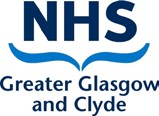 AGENDA FOR CHANGE: JOB EVALUATIONNEW or CHANGED JOBS PROCESSREVIEW SUBMISSION FORM – PART AThis form should be used to submit additional job information for use in the Job Evaluation Review procedure. The form should also be used where employees disagree with the banding outcome for their post but do not wish to submit any additional information. The additional information contained in the form must be agreed between the employee(s) carrying out the role and the line manager. The form must be submitted by email to the Job Evaluation Unit by the Head of Human Resources, following authorisation by the appropriate Line Manager. A copy must be retained in each employee’s personal file.  Please use ‘Review Submission Form’ as the subject header when sending completed forms to the Job Evaluation Unit. Please remember to complete Part A and Part B when submitting Review information. AGENDA FOR CHANGE JOB EVALUATION SCHEMEREVIEW SUBMISSION FORM – PART BThis form should be used in conjunction with Part A to submit additional job information for use in the Job Evaluation Review procedure. The additional information contained in the form must be agreed between the employee(s) carrying out the role and the line manager. Section 1: Job DetailsSection 1: Job DetailsJob TitleJob id no (from the matched job report)DepartmentService (Acute/HSCP/Corporate)Name of employee who can be contacted by the Review panel for additional information/clarificationEmail addressName of Line Manager who can be contacted by the Review panel for additional information/clarificationEmail addressJOB TITLEJob ID Section 1: Reason for requesting a ReviewSection 1: Reason for requesting a Review1.  Post should be matched to a different National Profile 1.  Post should be matched to a different National Profile Please explain why you feel another National Profile is more appropriate (in no more than 50 words)Please explain why you feel another National Profile is more appropriate (in no more than 50 words)2. Job Information was not included in the original job description submitted.                                                           2. Job Information was not included in the original job description submitted.                                                           Any duties described must have been carried out as part of the post holder's job responsibilities at the date when the job description content was agreed and/or the effective date of these being carried out. Please briefly describe the nature of the job responsibilities. You must also complete the relevant Factor box(es) in Section 3 to provide fuller information on specific responsibilities. Information should be submitted only for those factors where the employee(s) disagree with the level awarded by the original matching panel.Any duties described must have been carried out as part of the post holder's job responsibilities at the date when the job description content was agreed and/or the effective date of these being carried out. Please briefly describe the nature of the job responsibilities. You must also complete the relevant Factor box(es) in Section 3 to provide fuller information on specific responsibilities. Information should be submitted only for those factors where the employee(s) disagree with the level awarded by the original matching panel.Section 2Section 2Section 2JOBEVALUATION FACTORJOBEVALUATION FACTORRELEVANT JOB INFORMATIONJOBEVALUATION FACTORJOBEVALUATION FACTORIf you agree with the factor level allocated there is no requirement to supply any additional information. 1. Communications & Relationship skills2. Knowledge, training & experience3. Analytical & judgemental skills4. Planning & organising skills5. Physical Skills6. Responsibility for Patient/Client care7. Responsibility for policy/service development8. Responsibility for financial & physical resources9. Responsibility for human resources10. Responsibility for information resources11. Responsibility for research & development12. Freedom to act13. Physical effort14. Mental effort15. Emotional effort16. Working conditions